ПРИЛОЖЕНИЕ 1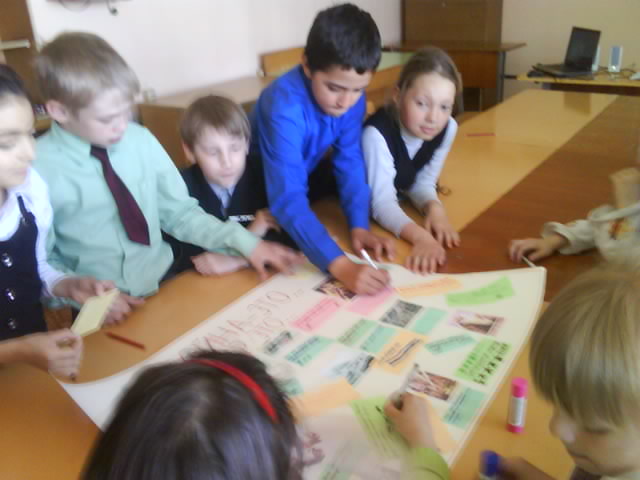 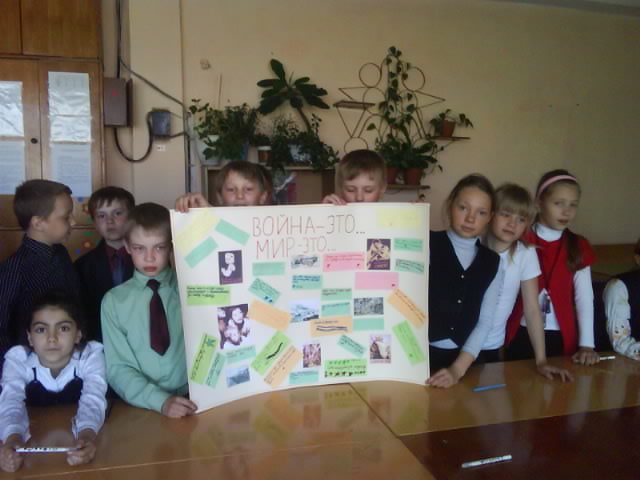                              Оформление газеты «Война и Мир»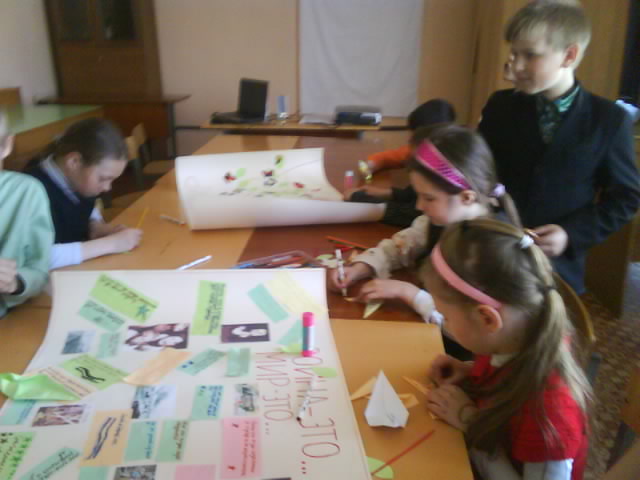 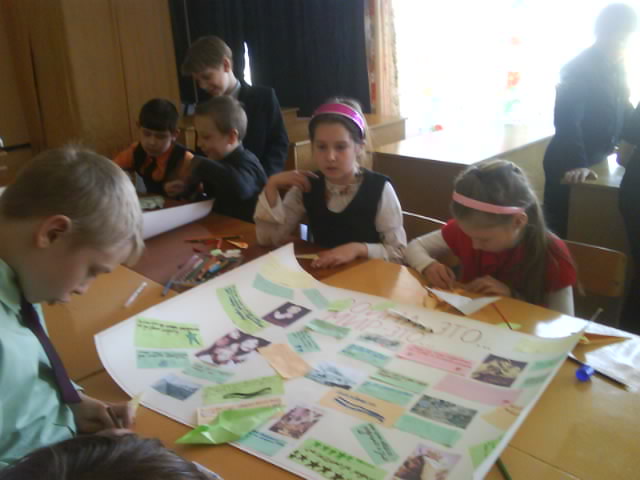                                      Изготовление «Голубя Мира»